штрафы, безопаснее использовать для этого отдельную карту. Вносите на нее лишь ту сумму, которую собираетесь потратить, и установите лимит по количеству операций в сутки. Некоторые банки позволяют создать виртуальные карты, которые действительны только для одной онлайн-покупки.6. Никому не сообщайте персональную информацию  Чаще всего в краже средств со счета виноваты вовсе не банки, платежные системы или онлайн-магазины, а сами доверчивые пользователи.   Мошенники знают множество уловок, чтобы втереться к вам в доверие. И ваша задача на эти уловки не попасться. Никогда не сообщайте посторонним данные своей карты, персональные данные и коды из СМС.   Никому не говорите ваш ПИН-код и код проверки подлинности карты (CVV2/CVC2/ППК2) – последние три цифры на ее оборотной стороне. Даже сотрудники банка не вправе требовать от вас эти данные. Если кто-либо пытается их узнать, будьте уверены – это мошенник.   Тех же правил следует придерживаться и при пользовании интернет-кошельком: никогда и никому не сообщайте логин и пароль от своего аккаунта.7.Подключите СМС-оповещения об операциях по карте.    В этом случае вы сразу же узнаете о платеже, которого вы не совершали, и сможете быстро отреагировать: заблокировать карту и опротестовать операцию.Что делать, если деньги все-таки украли?- Заблокируйте карту  Если с карты списали деньги без вашего ведома, позвоните в банк и заблокируйте карту.    Так же нужно поступить, если вы потеряли карту или даже просто подозреваете, что ее данные стали известны посторонним людям. -  Опротестуйте операцию  В тот же день, когда вы получили уведомление о незаконной операции (максимум – на следующий), обратитесь в отделение банка. Запросите выписку по счету и напишите заявление о несогласии с операцией, которую не совершали. Экземпляр заявления с отметкой банка, что оно принято, оставьте у себя.   Если банк докажет, что вы нарушили правила использования карты, то вернуть деньги не получится.     Например, когда вы сами сообщили кому-то реквизиты своей карты, верификационный номер с ее оборотной стороны или ПИН-код.- Обратитесь в полицию. 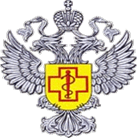 Управление Роспотребнадзора по Республике Саха (Якутия)ФБУЗ  «Центр гигиены и эпидемиологии в Республике Саха (Якутия)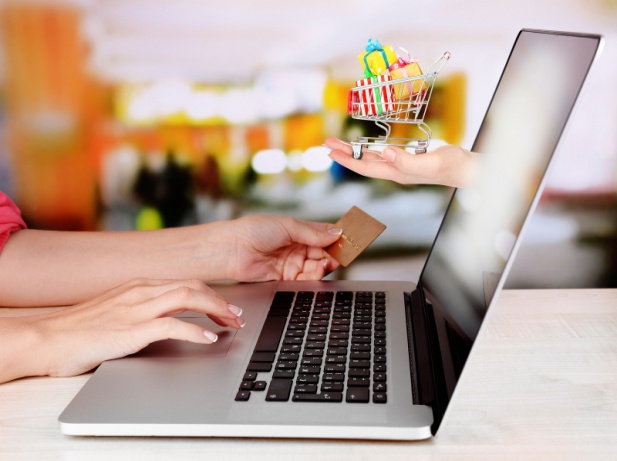 Безопасные покупки в интернете                         г. Якутск, 2021 годГде подстерегает опасность?    Риск возникает во время покупок на сайтах и в приложениях, использования электронных кошельков, мобильного и интернет-банкинга.    Главное оружие киберпреступников – фишинг. Другими словами – выуживание конфиденциальных данных: паролей, реквизитов карты или счета для кражи денег с карты или из интернет-кошелька. Воры играют на психологии: рассылают СМС, электронные письма и сообщения в чатах с просьбой, например, «подтвердить аккаунт» или «восстановить доступ к банковскому счету».     Сообщения содержат ссылку на специальный фишинговый сайт – сайт-двойник банка, госоргана или другой организации. Если вы не заметили подмены, то после ввода своего логина, пароля интернет-банка или реквизитов карты сразу переведете деньги мошенникам.Как защититься от фишинга и других видов кибермошенничества?1.Пользуйтесь только личными устройствами. Делайте покупки, заходите в свой интернет-банк или мобильный банк только с личного компьютера, планшета и смартфона. Обязательно ставьте на них пароль.2.  Защититесь от вирусовОбязательно поставьте антивирус на всех своих устройствах, включая мобильные, и регулярно обновляйте их. Хороший антивирусный пакет всегда включает защиту от фишинга и вирусных программ.3.Выбирайте безопасные сайты   Никогда не переходите по ссылкам из писем и СМС от неизвестных отправителей. Даже если сообщение пришло от знакомого вам человека или организации, не спешите открывать их. Возможно, у мошенников появился доступ к их аккаунтам и они хотят получить доступ и к вашим данным.Набирайте интернет-адрес банка вручную, а еще лучше – сохраняйте в закладках адреса ваших банков, госорганов и других организаций.   Всегда проверяйте адресную строку браузера. Иногда можно попасть на фишинговый сайт при переходе с одной страницы известного вам портала на другую.   Делайте покупки только на сайтах, которые обеспечивают безопасное соединение. Адрес такого ресурса начинается с https://. В адресной строке есть значок в виде закрытого замка.    Еще лучше – проверять сертификат безопасности сайта. Для этого нажмите на значок замка и в открывшемся окне выберите «Просмотр сертификатов». Убедитесь, что сертификат выдан именно тому сайту, на котором вы находитесь, и срок его действия еще не закончился.   Выбирайте известные интернет-магазины и сервисы. Изучите отзывы о них от других пользователей. Лучше всего посмотреть отзывы на нескольких независимых сайтах. Добросовестный продавец всегда дает полную информацию о себе: телефон, адрес и прочие контактные данные.4.Используйте систему безопасных платежей
    Когда переходите на страницу оплаты, ищите логотипы программ MasterCard SecureCode, Visa Secure и Mir Accept. Эти программы с помощью технологии 3D-Secure дополнительно защищают вас во время покупок в интернете.   Если онлайн-магазин поддерживает эту технологию, после ввода реквизитов карты он перенаправит вас на безопасную интернет-страницу банка. Для подтверждения покупки банк отправит СМС с одноразовым паролем на номер мобильного телефона, привязанный к карте или счету. Никому не сообщайте этот код – просто введите его в специальное поле на странице оплаты.5.Заведите отдельную карту для покупок в интернетеЕсли вы часто делаете покупки или оплачиваете услуги в интернете, например телефонную связь или 